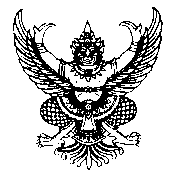 ส่วนราชการ	สำนักงานเทศบาลตำบลระแหง  (กองวิชาการและแผนงาน)ที่  ปท  52507/  					วันที่  25  ตุลาคม 2561เรื่อง	ขออนุมัติจัดซื้อจัดจ้างอาหารว่างพร้อมเครื่องดื่มเรียน	หนฝ.งบประมาณฯ/ผอ.กองวิชาการและแผนงาน/ผอ.กองคลัง/รองปลัดฯ/ปลัดเทศบาลฯ/นายกเทศมนตรี	ด้วยกองวิชาการและแผนงาน ได้จัดประชุมคณะกรรมการสนับสนุนจัดทำแผนพัฒนาเทศบาลตำบลระแหง            ในวันที่ 2 พฤศจิกายน พ.ศ.2561 เวลา 14.00-16.00 น. ,คณะกรรมการพัฒนาเทศบาลตำบลระแหง                          ในวันที่ 6 พฤศจิกายน พ.ศ.2561 เวลา 10.30-12.00 น. และผู้เข้าร่วมประชุม จำนวน 30 คน                       ณ ห้องประชุมสำนักงานเทศบาลตำบลระแหง (ชั้น 3) เพื่อให้คณะกรรมการสนับสนุนจัดทำแผนพิจารณาโครงการ/กิจกรรม ตามร่างแผนการดำเนินงาน ประจำปีงบประมาณ พ.ศ.2562 แล้วเสนอคณะกรรมการพัฒนาท้องถิ่นและพิจารณาร่างแผนการดำเนินงาน เสนอผู้บริหารท้องถิ่นประกาศเป็นแผนการดำเนินงานและปิดประกาศต่อไป		ในการนี้กองวิชาการและแผนงาน จึงขออนุมัติจัดซื้อจัดจ้างอาหารว่างพร้อมเครื่องดื่มสำหรับ   คณะกรรมการสนับสนุนจัดทำแผน คณะกรรมการพัฒนาท้องถิ่น ผู้เข้าประชุมและผู้เข้าร่วมประชุม โดยได้ตรวจสอบงบประมาณรายจ่ายประจำปี  2562  ด้านบริหารทั่วไป  แผนงานบริหารทั่วไป  งานวางแผนสถิติและวิชาการ               หมวดค่าใช้สอย ประเภทรายจ่ายเพื่อให้ได้มาซึ่งบริการ ตั้งไว้ 70,000.-บาท (นางสาวอุทัยวรรณ์   เพิ่มพูน)  		       นักวิเคราะห์นโยบายและแผน ชำนาญการส่วนราชการ	สำนักงานเทศบาลตำบลระแหง  (กองวิชาการและแผนงาน)ที่  ปท  52507/ 449 				วันที่  20  ธันวาคม  2555เรื่อง	ขออนุมัติจัดซื้อจัดจ้างอาหารว่างพร้อมเครื่องดื่มเรียน	หัวหน้ากองวิชาการและแผนงาน/รองปลัดเทศบาลตำบลระแหง/ปลัดเทศบาลตำบลระแหง/นายกเทศมนตรีตำบลระแหง		ด้วย กองวิชาการและแผนงาน จะจัดประชุมคณะกรรมการพัฒนาเทศบาลตำบลระแหง  เวลา 13.00-16.30 น. วันอังคาร ที่  25  ธันวาคม  2555  ณ ห้องประชุมสำนักงานเทศบาลตำบลระแหง ชั้น 3 เพื่อจัดทำ(ร่าง)แผนพัฒนาสามปี(พ.ศ.2556-2558) ประจำปี พ.ศ.2556 (เพิ่มเติมหรือเปลี่ยนแปลง)  		ทั้งนี้ ได้ตรวจสอบงบประมาณรายจ่ายประจำปี 2556 ด้านบริหารทั่วไป แผนงานบริหารงานทั่วไป  งานวางแผนสถิติและวิชาการ  หมวดค่าใช้สอย  ประเภทรายจ่ายเพื่อให้ได้มาซึ่งบริการ กองวิชาการและแผนงาน จึงขออนุมัติจัดซื้อจัดจ้างทำอาหารว่างพร้อมเครื่องดื่มสำหรับผู้เข้าร่วมประชุม จำนวน 15 ชุด    ตั้งไว้ 30,000.-บาท    		จึงเรียนมาเพื่อโปรดพิจารณาอนุมัติ    (นางสาวสุณิดา ช่วยบำรุง)  		           				      นักการ